Project Codes 101, 102, 104, 108, 117   QID 120031      Project Codes 101, 102, 104, 108, 117   QID 120031        OMB No. 0535-0088:  Approval Expires 04/30/2015  OMB No. 0535-0088:  Approval Expires 04/30/2015  OMB No. 0535-0088:  Approval Expires 04/30/2015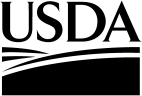 FORM Q-1 QUALITY CHECKFORM Q-1 QUALITY CHECK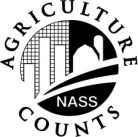 NATIONALAGRICULTURAL STATISTICSSERVICECrop CodeCrop CodeYEAR, CROP, FORM, MMDD(1 – 7)SAMPLEWinter Wheat. . . . . . . . . Soybeans. . . . . . . . . . . . Cotton. . . . . . . . . . . . . . . Corn. . . . . . . . . . . . . . . . . Potatoes. . . . . . . . . . . . . 12348YEAR, CROP, FORM, MMDD(1 – 7)SAMPLEWinter Wheat. . . . . . . . . Soybeans. . . . . . . . . . . . Cotton. . . . . . . . . . . . . . . Corn. . . . . . . . . . . . . . . . . Potatoes. . . . . . . . . . . . . 123481 __ 9   ___   ___   ___   _____   __   __   __Enumerator Name:  												Date worked by Enumerator:  									Enumerator Name:  												Date worked by Enumerator:  									Date checked by Supervisor:  									  . . . . . . . . . . . . . . . . . . . . . . . . . . . Date checked by Supervisor:  									  . . . . . . . . . . . . . . . . . . . . . . . . . . . MMDD908Supervisors NumberSupervisors Number909Row Space MeasurementsUnit 1Unit 1Unit 2Unit 21.	Measure distance from Row 1 to Row 5.. . . . . . . . . . . . . . . . . . . . . . . Feet and TenthsFeet and Tenths901● ___902● ___Plant Population CountsItem 2 Quality Control counts are made for:	Cotton			All plants in 10 foot count unit	Corn			All stalks in 15 foot count unit.	Soybeans		All plants in 3 foot count unit	Potatoes		All hills in 20 foot count unitUnit 1Unit 1Unit 2Unit 22.	Count of plants, stalks or hills in Row 1 count area.. . . . . . . . . . . . . . . . . . . . . 2.	Count of plants, stalks or hills in Row 1 count area.. . . . . . . . . . . . . . . . . . . . . Number903903904904Fruit CountsItem 3 Quality Control counts are made for:	Cotton			Number of partially opened and large unopened bolls	Corn			Number of ears with evidence of kernel formation.	Soybeans		Number of pods with beans	Potatoes		Number of tubers in three hills	Wheat			Number of emerged heads on all stalksItem 3 Quality Control counts are made for:	Cotton			Number of partially opened and large unopened bolls	Corn			Number of ears with evidence of kernel formation.	Soybeans		Number of pods with beans	Potatoes		Number of tubers in three hills	Wheat			Number of emerged heads on all stalksItem 3 Quality Control counts are made for:	Cotton			Number of partially opened and large unopened bolls	Corn			Number of ears with evidence of kernel formation.	Soybeans		Number of pods with beans	Potatoes		Number of tubers in three hills	Wheat			Number of emerged heads on all stalksUnit 1Unit 1Unit 2Unit 23.	Count of ears, pods, tubers or heads in Row 1 count area.. . . . . . . . . . . . . . . 3.	Count of ears, pods, tubers or heads in Row 1 count area.. . . . . . . . . . . . . . . Number905905906906GeneralGeneral4.	Were proper procedures followed by the enumerator in setting out this sample?4.	Were proper procedures followed by the enumerator in setting out this sample?	   Yes = 1	   No = 3 (Complete a new Form B). . . . . . . . . . . . . . . . . . . . . . . . . . . . . . . . . . . . . . . . . . . . . . . . . . . . . . . . . . . . . . . . . . . . . . . . . . . . . . . . . . . . . . . . . . . . . . . . . . Code9075.	What suggestions did you make to the enumerator to improve the quality of their work?5.	What suggestions did you make to the enumerator to improve the quality of their work?5.	What suggestions did you make to the enumerator to improve the quality of their work?5.	What suggestions did you make to the enumerator to improve the quality of their work?5.	What suggestions did you make to the enumerator to improve the quality of their work?